Образовательное мероприятие по художественно- эстетическому развитию  для детей младшего возраста.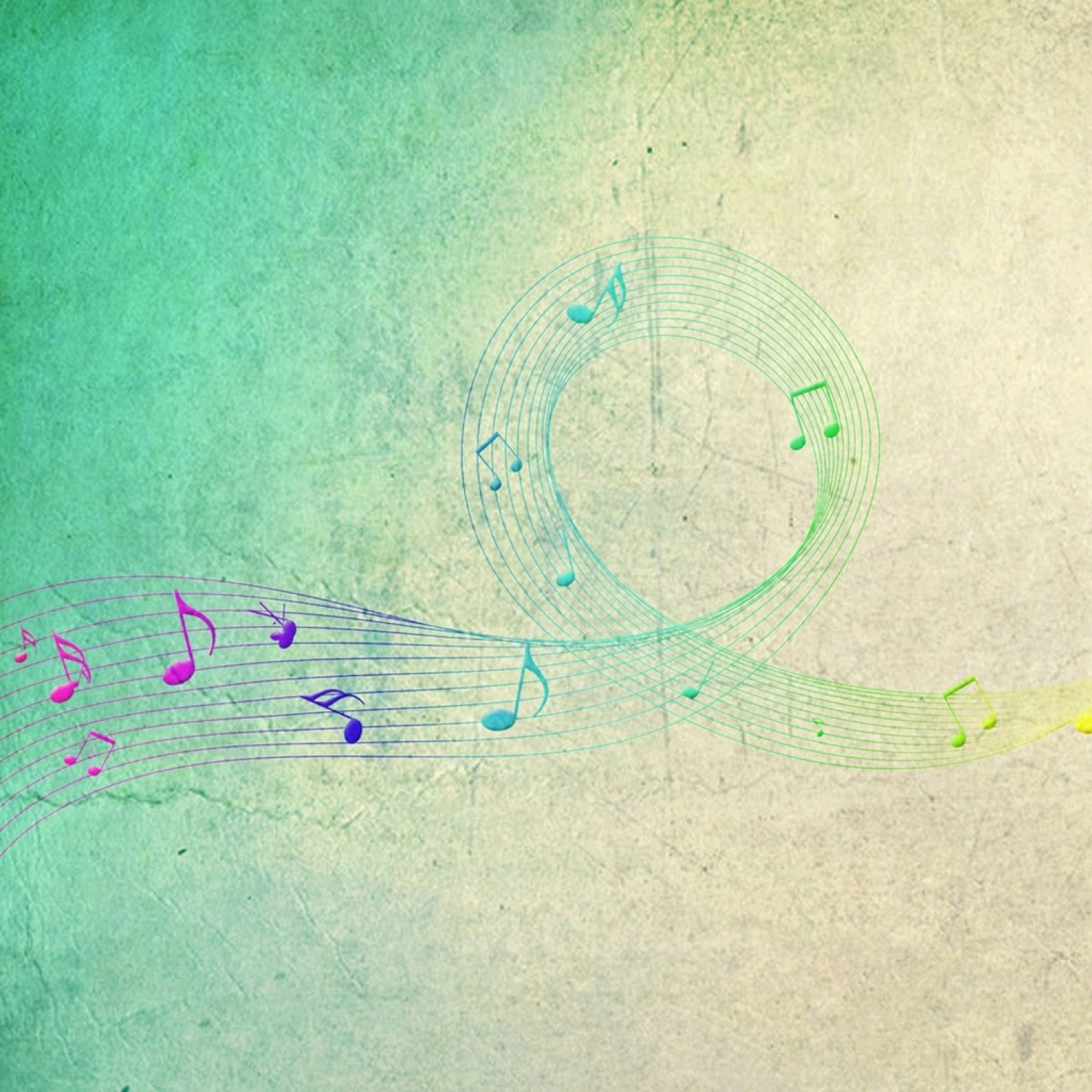 Приветствие: Слышится звук в дверь. Появляется кукла-девочка. Говорит, что у неё хорошее настроение. Здоровается с детьми по-разному: тихо, громко, ласково, сердито. Поёт песенку "Доброе утро" (на одном звуке). Дети повторяют. (Способствует развитию интонационного и тембрового слуха, чувства ритма, и умение интонировать на одном звуке) - Кукла радуется, что пришла весна, ярче стало светить солнышко, звонче петь птички, и всем хочется веселиться и плясать!Музыкально-ритмические движения под композицию "Да-да-да!". Музыка Е.Тиличеевой- Кукла принесла нам разноцветные ленточки.Упражнение с лентами. Болгарская народная мелодия.Раздаю всем ленточки, по одной в каждую руку. Учу детей выполнять различные маховые движения руками. С окончанием упражнения предлагаю детям энергично помахать ленточками над головой -"Салют". (Руки детей должны быть мягкими и расслабленными).Развитие чувства ритма и музицирование:Принести нарисованное на листе бумаги солнышко, у которого нет лучиков. Дать детям ниточки разной длины, предложить сделать солнышку лучики и пропеть песенку своего лучика. Дети делают это все вместе.Слушание музыки:"Резвушка" Музыка В. Волкова	Сыграть детям пьесу. Объяснить значение слова "резвушка". Сказать, что девочке очень весело, она резвится. Музыка весёлая, радостная, так и хочется попрыгать под неё. (Развивается эмоциональная отзывчивость на весёлый характер пьесы)Распевание, пение:"Есть у солнышка друзья" Музыка Е. ТеличеевойСпеть детям песню, рассказать о чем поётся в песне. Предложить детям несколько раз сказать ласковым голосом "солнышко". Я проговариваю это слово вместе с детьми.                                       Предложить детям позвать петушка. Появляется петушок и звонко поёт песенку "Кукареку". Спеть песенку еще раз"Петушок" Русская народная прибауткаВ заключение всем весело прокукарекать и "помахать" крылышками.  (Приучаю к протяжному пению)."Маша и каша" Музыка Т.НазаровойПосадить куклу перед детьми и спеть для неё эту песню. Кукла хвалит детей и приглашает потанцевать.Пляска: "Поссорились-помирились" Музыка Т.ВилькорейскойС окончанием танца предложить обнять своего дружочка (Приучаю детей самостоятельно менять движение в соответствии с изменением характера в музыки)Кукла и петушок прощаются с детьми